DEKLARACJA CZŁONKOWSKAStowarzyszenie Lokalna Grupa Działania             „Zaścianek Mazowsza”ul. Polna 15, 07-405 Troszyn  Tel. 297-671-825, e-mail: lgdzascianekmazowsza@wp.plwww.zascianekmazowsza.pl 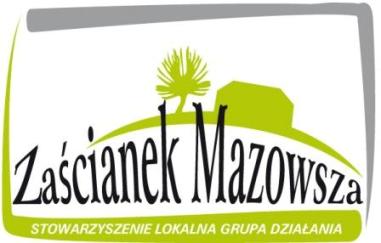 Złożenie deklaracjiAktualizacja danychDane podmiotuDane podmiotuDane podmiotuDane podmiotuDane podmiotuDane podmiotuDane podmiotuDane podmiotuDane podmiotuDane podmiotuDane podmiotuDane podmiotuDane podmiotuDane podmiotuDane podmiotuNazwa:Nazwa:Nazwa:Nazwa:Nazwa:Adres siedziby:
(dokładny adres miejscowość, ulica, numer domu, kod pocztowy, poczta)Adres siedziby:
(dokładny adres miejscowość, ulica, numer domu, kod pocztowy, poczta)Adres siedziby:
(dokładny adres miejscowość, ulica, numer domu, kod pocztowy, poczta)Adres siedziby:
(dokładny adres miejscowość, ulica, numer domu, kod pocztowy, poczta)Kontakt:
(Telefon, e-mail)Kontakt:
(Telefon, e-mail)KRSNIPREGONREGONDane osoby reprezentującej podmiotDane osoby reprezentującej podmiotDane osoby reprezentującej podmiotDane osoby reprezentującej podmiotDane osoby reprezentującej podmiotDane osoby reprezentującej podmiotDane osoby reprezentującej podmiotDane osoby reprezentującej podmiotDane osoby reprezentującej podmiotDane osoby reprezentującej podmiotDane osoby reprezentującej podmiotDane osoby reprezentującej podmiotDane osoby reprezentującej podmiotDane osoby reprezentującej podmiotDane osoby reprezentującej podmiotImię i nazwisko:
(W przypadku posiadania kilku imion lub nazwisk należy podać wszystkie)Imię i nazwisko:
(W przypadku posiadania kilku imion lub nazwisk należy podać wszystkie)Imię i nazwisko:
(W przypadku posiadania kilku imion lub nazwisk należy podać wszystkie)Imię i nazwisko:
(W przypadku posiadania kilku imion lub nazwisk należy podać wszystkie)Imię i nazwisko:
(W przypadku posiadania kilku imion lub nazwisk należy podać wszystkie)Miejsce zamieszkania:
(dokładny adres miejscowość, ulica, numer domu, kod pocztowy, poczta)Miejsce zamieszkania:
(dokładny adres miejscowość, ulica, numer domu, kod pocztowy, poczta)Miejsce zamieszkania:
(dokładny adres miejscowość, ulica, numer domu, kod pocztowy, poczta)Kontakt:
(Telefon, e-mail)Kontakt:
(Telefon, e-mail)PESEL:PESEL:Seria i numer dowodu osobistego:Seria i numer dowodu osobistego:Seria i numer dowodu osobistego:Seria i numer dowodu osobistego:Seria i numer dowodu osobistego:Reprezentowany sektorReprezentowany sektorReprezentowany sektorReprezentowany sektorReprezentowany sektorReprezentowany sektorReprezentowany sektorReprezentowany sektorReprezentowany sektorReprezentowany sektorReprezentowany sektorReprezentowany sektorReprezentowany sektorReprezentowany sektorReprezentowany sektorOświadczam, że jestem przedstawicielem następującego sektora:  PUBLICZNEGO - gminy, powiaty, uczelnie publiczne, jednostki badawczo-rozwojowe, samodzielne publiczne zakłady opieki zdrowotnej, państwowe lub samorządowe instytucje kultury oraz państwowe lub samorządowe osoby prawne utworzone na podstawie odrębnych przepisów w celu wykonywania zadań publicznych z wyłączeniem przedsiębiorców.  SPOŁECZNEGO – organizacje pozarządowe, kościoły i związki wyznaniowe, jeżeli ich cele statutowe obejmują prowadzenie działalności pożytku publicznego,  związki zawodowe, organizacje pracodawców, organizacje społeczno-zawodowe rolników, inne dobrowolne zrzeszenia i ruchy obywatelskie.  GOSPODARCZEGO – przedsiębiorcy tj. osoby prawne wpisane do KRS lub osoby fizyczne prowadzące działalność gospodarczą, rolnicy.  MIESZKAŃCY – osoby fizyczne będące mieszkańcami obszaru LGD „Zaścianek Mazowsza” – mieszkaniec obszaru LGD może reprezentować również pozostałe sektory.Oświadczam, że jestem przedstawicielem następującego sektora:  PUBLICZNEGO - gminy, powiaty, uczelnie publiczne, jednostki badawczo-rozwojowe, samodzielne publiczne zakłady opieki zdrowotnej, państwowe lub samorządowe instytucje kultury oraz państwowe lub samorządowe osoby prawne utworzone na podstawie odrębnych przepisów w celu wykonywania zadań publicznych z wyłączeniem przedsiębiorców.  SPOŁECZNEGO – organizacje pozarządowe, kościoły i związki wyznaniowe, jeżeli ich cele statutowe obejmują prowadzenie działalności pożytku publicznego,  związki zawodowe, organizacje pracodawców, organizacje społeczno-zawodowe rolników, inne dobrowolne zrzeszenia i ruchy obywatelskie.  GOSPODARCZEGO – przedsiębiorcy tj. osoby prawne wpisane do KRS lub osoby fizyczne prowadzące działalność gospodarczą, rolnicy.  MIESZKAŃCY – osoby fizyczne będące mieszkańcami obszaru LGD „Zaścianek Mazowsza” – mieszkaniec obszaru LGD może reprezentować również pozostałe sektory.Oświadczam, że jestem przedstawicielem następującego sektora:  PUBLICZNEGO - gminy, powiaty, uczelnie publiczne, jednostki badawczo-rozwojowe, samodzielne publiczne zakłady opieki zdrowotnej, państwowe lub samorządowe instytucje kultury oraz państwowe lub samorządowe osoby prawne utworzone na podstawie odrębnych przepisów w celu wykonywania zadań publicznych z wyłączeniem przedsiębiorców.  SPOŁECZNEGO – organizacje pozarządowe, kościoły i związki wyznaniowe, jeżeli ich cele statutowe obejmują prowadzenie działalności pożytku publicznego,  związki zawodowe, organizacje pracodawców, organizacje społeczno-zawodowe rolników, inne dobrowolne zrzeszenia i ruchy obywatelskie.  GOSPODARCZEGO – przedsiębiorcy tj. osoby prawne wpisane do KRS lub osoby fizyczne prowadzące działalność gospodarczą, rolnicy.  MIESZKAŃCY – osoby fizyczne będące mieszkańcami obszaru LGD „Zaścianek Mazowsza” – mieszkaniec obszaru LGD może reprezentować również pozostałe sektory.Oświadczam, że jestem przedstawicielem następującego sektora:  PUBLICZNEGO - gminy, powiaty, uczelnie publiczne, jednostki badawczo-rozwojowe, samodzielne publiczne zakłady opieki zdrowotnej, państwowe lub samorządowe instytucje kultury oraz państwowe lub samorządowe osoby prawne utworzone na podstawie odrębnych przepisów w celu wykonywania zadań publicznych z wyłączeniem przedsiębiorców.  SPOŁECZNEGO – organizacje pozarządowe, kościoły i związki wyznaniowe, jeżeli ich cele statutowe obejmują prowadzenie działalności pożytku publicznego,  związki zawodowe, organizacje pracodawców, organizacje społeczno-zawodowe rolników, inne dobrowolne zrzeszenia i ruchy obywatelskie.  GOSPODARCZEGO – przedsiębiorcy tj. osoby prawne wpisane do KRS lub osoby fizyczne prowadzące działalność gospodarczą, rolnicy.  MIESZKAŃCY – osoby fizyczne będące mieszkańcami obszaru LGD „Zaścianek Mazowsza” – mieszkaniec obszaru LGD może reprezentować również pozostałe sektory.Oświadczam, że jestem przedstawicielem następującego sektora:  PUBLICZNEGO - gminy, powiaty, uczelnie publiczne, jednostki badawczo-rozwojowe, samodzielne publiczne zakłady opieki zdrowotnej, państwowe lub samorządowe instytucje kultury oraz państwowe lub samorządowe osoby prawne utworzone na podstawie odrębnych przepisów w celu wykonywania zadań publicznych z wyłączeniem przedsiębiorców.  SPOŁECZNEGO – organizacje pozarządowe, kościoły i związki wyznaniowe, jeżeli ich cele statutowe obejmują prowadzenie działalności pożytku publicznego,  związki zawodowe, organizacje pracodawców, organizacje społeczno-zawodowe rolników, inne dobrowolne zrzeszenia i ruchy obywatelskie.  GOSPODARCZEGO – przedsiębiorcy tj. osoby prawne wpisane do KRS lub osoby fizyczne prowadzące działalność gospodarczą, rolnicy.  MIESZKAŃCY – osoby fizyczne będące mieszkańcami obszaru LGD „Zaścianek Mazowsza” – mieszkaniec obszaru LGD może reprezentować również pozostałe sektory.Oświadczam, że jestem przedstawicielem następującego sektora:  PUBLICZNEGO - gminy, powiaty, uczelnie publiczne, jednostki badawczo-rozwojowe, samodzielne publiczne zakłady opieki zdrowotnej, państwowe lub samorządowe instytucje kultury oraz państwowe lub samorządowe osoby prawne utworzone na podstawie odrębnych przepisów w celu wykonywania zadań publicznych z wyłączeniem przedsiębiorców.  SPOŁECZNEGO – organizacje pozarządowe, kościoły i związki wyznaniowe, jeżeli ich cele statutowe obejmują prowadzenie działalności pożytku publicznego,  związki zawodowe, organizacje pracodawców, organizacje społeczno-zawodowe rolników, inne dobrowolne zrzeszenia i ruchy obywatelskie.  GOSPODARCZEGO – przedsiębiorcy tj. osoby prawne wpisane do KRS lub osoby fizyczne prowadzące działalność gospodarczą, rolnicy.  MIESZKAŃCY – osoby fizyczne będące mieszkańcami obszaru LGD „Zaścianek Mazowsza” – mieszkaniec obszaru LGD może reprezentować również pozostałe sektory.Oświadczam, że jestem przedstawicielem następującego sektora:  PUBLICZNEGO - gminy, powiaty, uczelnie publiczne, jednostki badawczo-rozwojowe, samodzielne publiczne zakłady opieki zdrowotnej, państwowe lub samorządowe instytucje kultury oraz państwowe lub samorządowe osoby prawne utworzone na podstawie odrębnych przepisów w celu wykonywania zadań publicznych z wyłączeniem przedsiębiorców.  SPOŁECZNEGO – organizacje pozarządowe, kościoły i związki wyznaniowe, jeżeli ich cele statutowe obejmują prowadzenie działalności pożytku publicznego,  związki zawodowe, organizacje pracodawców, organizacje społeczno-zawodowe rolników, inne dobrowolne zrzeszenia i ruchy obywatelskie.  GOSPODARCZEGO – przedsiębiorcy tj. osoby prawne wpisane do KRS lub osoby fizyczne prowadzące działalność gospodarczą, rolnicy.  MIESZKAŃCY – osoby fizyczne będące mieszkańcami obszaru LGD „Zaścianek Mazowsza” – mieszkaniec obszaru LGD może reprezentować również pozostałe sektory.Oświadczam, że jestem przedstawicielem następującego sektora:  PUBLICZNEGO - gminy, powiaty, uczelnie publiczne, jednostki badawczo-rozwojowe, samodzielne publiczne zakłady opieki zdrowotnej, państwowe lub samorządowe instytucje kultury oraz państwowe lub samorządowe osoby prawne utworzone na podstawie odrębnych przepisów w celu wykonywania zadań publicznych z wyłączeniem przedsiębiorców.  SPOŁECZNEGO – organizacje pozarządowe, kościoły i związki wyznaniowe, jeżeli ich cele statutowe obejmują prowadzenie działalności pożytku publicznego,  związki zawodowe, organizacje pracodawców, organizacje społeczno-zawodowe rolników, inne dobrowolne zrzeszenia i ruchy obywatelskie.  GOSPODARCZEGO – przedsiębiorcy tj. osoby prawne wpisane do KRS lub osoby fizyczne prowadzące działalność gospodarczą, rolnicy.  MIESZKAŃCY – osoby fizyczne będące mieszkańcami obszaru LGD „Zaścianek Mazowsza” – mieszkaniec obszaru LGD może reprezentować również pozostałe sektory.Oświadczam, że jestem przedstawicielem następującego sektora:  PUBLICZNEGO - gminy, powiaty, uczelnie publiczne, jednostki badawczo-rozwojowe, samodzielne publiczne zakłady opieki zdrowotnej, państwowe lub samorządowe instytucje kultury oraz państwowe lub samorządowe osoby prawne utworzone na podstawie odrębnych przepisów w celu wykonywania zadań publicznych z wyłączeniem przedsiębiorców.  SPOŁECZNEGO – organizacje pozarządowe, kościoły i związki wyznaniowe, jeżeli ich cele statutowe obejmują prowadzenie działalności pożytku publicznego,  związki zawodowe, organizacje pracodawców, organizacje społeczno-zawodowe rolników, inne dobrowolne zrzeszenia i ruchy obywatelskie.  GOSPODARCZEGO – przedsiębiorcy tj. osoby prawne wpisane do KRS lub osoby fizyczne prowadzące działalność gospodarczą, rolnicy.  MIESZKAŃCY – osoby fizyczne będące mieszkańcami obszaru LGD „Zaścianek Mazowsza” – mieszkaniec obszaru LGD może reprezentować również pozostałe sektory.Oświadczam, że jestem przedstawicielem następującego sektora:  PUBLICZNEGO - gminy, powiaty, uczelnie publiczne, jednostki badawczo-rozwojowe, samodzielne publiczne zakłady opieki zdrowotnej, państwowe lub samorządowe instytucje kultury oraz państwowe lub samorządowe osoby prawne utworzone na podstawie odrębnych przepisów w celu wykonywania zadań publicznych z wyłączeniem przedsiębiorców.  SPOŁECZNEGO – organizacje pozarządowe, kościoły i związki wyznaniowe, jeżeli ich cele statutowe obejmują prowadzenie działalności pożytku publicznego,  związki zawodowe, organizacje pracodawców, organizacje społeczno-zawodowe rolników, inne dobrowolne zrzeszenia i ruchy obywatelskie.  GOSPODARCZEGO – przedsiębiorcy tj. osoby prawne wpisane do KRS lub osoby fizyczne prowadzące działalność gospodarczą, rolnicy.  MIESZKAŃCY – osoby fizyczne będące mieszkańcami obszaru LGD „Zaścianek Mazowsza” – mieszkaniec obszaru LGD może reprezentować również pozostałe sektory.Oświadczam, że jestem przedstawicielem następującego sektora:  PUBLICZNEGO - gminy, powiaty, uczelnie publiczne, jednostki badawczo-rozwojowe, samodzielne publiczne zakłady opieki zdrowotnej, państwowe lub samorządowe instytucje kultury oraz państwowe lub samorządowe osoby prawne utworzone na podstawie odrębnych przepisów w celu wykonywania zadań publicznych z wyłączeniem przedsiębiorców.  SPOŁECZNEGO – organizacje pozarządowe, kościoły i związki wyznaniowe, jeżeli ich cele statutowe obejmują prowadzenie działalności pożytku publicznego,  związki zawodowe, organizacje pracodawców, organizacje społeczno-zawodowe rolników, inne dobrowolne zrzeszenia i ruchy obywatelskie.  GOSPODARCZEGO – przedsiębiorcy tj. osoby prawne wpisane do KRS lub osoby fizyczne prowadzące działalność gospodarczą, rolnicy.  MIESZKAŃCY – osoby fizyczne będące mieszkańcami obszaru LGD „Zaścianek Mazowsza” – mieszkaniec obszaru LGD może reprezentować również pozostałe sektory.Oświadczam, że jestem przedstawicielem następującego sektora:  PUBLICZNEGO - gminy, powiaty, uczelnie publiczne, jednostki badawczo-rozwojowe, samodzielne publiczne zakłady opieki zdrowotnej, państwowe lub samorządowe instytucje kultury oraz państwowe lub samorządowe osoby prawne utworzone na podstawie odrębnych przepisów w celu wykonywania zadań publicznych z wyłączeniem przedsiębiorców.  SPOŁECZNEGO – organizacje pozarządowe, kościoły i związki wyznaniowe, jeżeli ich cele statutowe obejmują prowadzenie działalności pożytku publicznego,  związki zawodowe, organizacje pracodawców, organizacje społeczno-zawodowe rolników, inne dobrowolne zrzeszenia i ruchy obywatelskie.  GOSPODARCZEGO – przedsiębiorcy tj. osoby prawne wpisane do KRS lub osoby fizyczne prowadzące działalność gospodarczą, rolnicy.  MIESZKAŃCY – osoby fizyczne będące mieszkańcami obszaru LGD „Zaścianek Mazowsza” – mieszkaniec obszaru LGD może reprezentować również pozostałe sektory.Oświadczam, że jestem przedstawicielem następującego sektora:  PUBLICZNEGO - gminy, powiaty, uczelnie publiczne, jednostki badawczo-rozwojowe, samodzielne publiczne zakłady opieki zdrowotnej, państwowe lub samorządowe instytucje kultury oraz państwowe lub samorządowe osoby prawne utworzone na podstawie odrębnych przepisów w celu wykonywania zadań publicznych z wyłączeniem przedsiębiorców.  SPOŁECZNEGO – organizacje pozarządowe, kościoły i związki wyznaniowe, jeżeli ich cele statutowe obejmują prowadzenie działalności pożytku publicznego,  związki zawodowe, organizacje pracodawców, organizacje społeczno-zawodowe rolników, inne dobrowolne zrzeszenia i ruchy obywatelskie.  GOSPODARCZEGO – przedsiębiorcy tj. osoby prawne wpisane do KRS lub osoby fizyczne prowadzące działalność gospodarczą, rolnicy.  MIESZKAŃCY – osoby fizyczne będące mieszkańcami obszaru LGD „Zaścianek Mazowsza” – mieszkaniec obszaru LGD może reprezentować również pozostałe sektory.Oświadczam, że jestem przedstawicielem następującego sektora:  PUBLICZNEGO - gminy, powiaty, uczelnie publiczne, jednostki badawczo-rozwojowe, samodzielne publiczne zakłady opieki zdrowotnej, państwowe lub samorządowe instytucje kultury oraz państwowe lub samorządowe osoby prawne utworzone na podstawie odrębnych przepisów w celu wykonywania zadań publicznych z wyłączeniem przedsiębiorców.  SPOŁECZNEGO – organizacje pozarządowe, kościoły i związki wyznaniowe, jeżeli ich cele statutowe obejmują prowadzenie działalności pożytku publicznego,  związki zawodowe, organizacje pracodawców, organizacje społeczno-zawodowe rolników, inne dobrowolne zrzeszenia i ruchy obywatelskie.  GOSPODARCZEGO – przedsiębiorcy tj. osoby prawne wpisane do KRS lub osoby fizyczne prowadzące działalność gospodarczą, rolnicy.  MIESZKAŃCY – osoby fizyczne będące mieszkańcami obszaru LGD „Zaścianek Mazowsza” – mieszkaniec obszaru LGD może reprezentować również pozostałe sektory.Oświadczam, że jestem przedstawicielem następującego sektora:  PUBLICZNEGO - gminy, powiaty, uczelnie publiczne, jednostki badawczo-rozwojowe, samodzielne publiczne zakłady opieki zdrowotnej, państwowe lub samorządowe instytucje kultury oraz państwowe lub samorządowe osoby prawne utworzone na podstawie odrębnych przepisów w celu wykonywania zadań publicznych z wyłączeniem przedsiębiorców.  SPOŁECZNEGO – organizacje pozarządowe, kościoły i związki wyznaniowe, jeżeli ich cele statutowe obejmują prowadzenie działalności pożytku publicznego,  związki zawodowe, organizacje pracodawców, organizacje społeczno-zawodowe rolników, inne dobrowolne zrzeszenia i ruchy obywatelskie.  GOSPODARCZEGO – przedsiębiorcy tj. osoby prawne wpisane do KRS lub osoby fizyczne prowadzące działalność gospodarczą, rolnicy.  MIESZKAŃCY – osoby fizyczne będące mieszkańcami obszaru LGD „Zaścianek Mazowsza” – mieszkaniec obszaru LGD może reprezentować również pozostałe sektory.Deklaracja przystąpieniaDeklaracja przystąpieniaDeklaracja przystąpieniaDeklaracja przystąpieniaDeklaracja przystąpieniaDeklaracja przystąpieniaDeklaracja przystąpieniaDeklaracja przystąpieniaDeklaracja przystąpieniaDeklaracja przystąpieniaDeklaracja przystąpieniaDeklaracja przystąpieniaDeklaracja przystąpieniaDeklaracja przystąpieniaDeklaracja przystąpieniaNiniejszym deklaruję chęć wstąpienia do Stowarzyszenia Lokalna Grupa Działania „Zaścianek Mazowsza” w charakterze członka zwyczajnego/wspierającego.Oświadczam, że posiadam pełną zdolność do czynności prawnych, nie jestem pozbawiony/a praw publicznych oraz znany jest mi Statut Stowarzyszenia, którego zapisów zobowiązuję się przestrzegać.Proszę o zawiadamianie mnie o terminie, miejscu i porządku obrad Walnego Zebrania Członków LGD „Zaścianek Mazowsza” za pośrednictwem poczty elektronicznej/telefonicznie/listem zwykłymNiniejszym deklaruję chęć wstąpienia do Stowarzyszenia Lokalna Grupa Działania „Zaścianek Mazowsza” w charakterze członka zwyczajnego/wspierającego.Oświadczam, że posiadam pełną zdolność do czynności prawnych, nie jestem pozbawiony/a praw publicznych oraz znany jest mi Statut Stowarzyszenia, którego zapisów zobowiązuję się przestrzegać.Proszę o zawiadamianie mnie o terminie, miejscu i porządku obrad Walnego Zebrania Członków LGD „Zaścianek Mazowsza” za pośrednictwem poczty elektronicznej/telefonicznie/listem zwykłymNiniejszym deklaruję chęć wstąpienia do Stowarzyszenia Lokalna Grupa Działania „Zaścianek Mazowsza” w charakterze członka zwyczajnego/wspierającego.Oświadczam, że posiadam pełną zdolność do czynności prawnych, nie jestem pozbawiony/a praw publicznych oraz znany jest mi Statut Stowarzyszenia, którego zapisów zobowiązuję się przestrzegać.Proszę o zawiadamianie mnie o terminie, miejscu i porządku obrad Walnego Zebrania Członków LGD „Zaścianek Mazowsza” za pośrednictwem poczty elektronicznej/telefonicznie/listem zwykłymNiniejszym deklaruję chęć wstąpienia do Stowarzyszenia Lokalna Grupa Działania „Zaścianek Mazowsza” w charakterze członka zwyczajnego/wspierającego.Oświadczam, że posiadam pełną zdolność do czynności prawnych, nie jestem pozbawiony/a praw publicznych oraz znany jest mi Statut Stowarzyszenia, którego zapisów zobowiązuję się przestrzegać.Proszę o zawiadamianie mnie o terminie, miejscu i porządku obrad Walnego Zebrania Członków LGD „Zaścianek Mazowsza” za pośrednictwem poczty elektronicznej/telefonicznie/listem zwykłymNiniejszym deklaruję chęć wstąpienia do Stowarzyszenia Lokalna Grupa Działania „Zaścianek Mazowsza” w charakterze członka zwyczajnego/wspierającego.Oświadczam, że posiadam pełną zdolność do czynności prawnych, nie jestem pozbawiony/a praw publicznych oraz znany jest mi Statut Stowarzyszenia, którego zapisów zobowiązuję się przestrzegać.Proszę o zawiadamianie mnie o terminie, miejscu i porządku obrad Walnego Zebrania Członków LGD „Zaścianek Mazowsza” za pośrednictwem poczty elektronicznej/telefonicznie/listem zwykłymNiniejszym deklaruję chęć wstąpienia do Stowarzyszenia Lokalna Grupa Działania „Zaścianek Mazowsza” w charakterze członka zwyczajnego/wspierającego.Oświadczam, że posiadam pełną zdolność do czynności prawnych, nie jestem pozbawiony/a praw publicznych oraz znany jest mi Statut Stowarzyszenia, którego zapisów zobowiązuję się przestrzegać.Proszę o zawiadamianie mnie o terminie, miejscu i porządku obrad Walnego Zebrania Członków LGD „Zaścianek Mazowsza” za pośrednictwem poczty elektronicznej/telefonicznie/listem zwykłymNiniejszym deklaruję chęć wstąpienia do Stowarzyszenia Lokalna Grupa Działania „Zaścianek Mazowsza” w charakterze członka zwyczajnego/wspierającego.Oświadczam, że posiadam pełną zdolność do czynności prawnych, nie jestem pozbawiony/a praw publicznych oraz znany jest mi Statut Stowarzyszenia, którego zapisów zobowiązuję się przestrzegać.Proszę o zawiadamianie mnie o terminie, miejscu i porządku obrad Walnego Zebrania Członków LGD „Zaścianek Mazowsza” za pośrednictwem poczty elektronicznej/telefonicznie/listem zwykłymNiniejszym deklaruję chęć wstąpienia do Stowarzyszenia Lokalna Grupa Działania „Zaścianek Mazowsza” w charakterze członka zwyczajnego/wspierającego.Oświadczam, że posiadam pełną zdolność do czynności prawnych, nie jestem pozbawiony/a praw publicznych oraz znany jest mi Statut Stowarzyszenia, którego zapisów zobowiązuję się przestrzegać.Proszę o zawiadamianie mnie o terminie, miejscu i porządku obrad Walnego Zebrania Członków LGD „Zaścianek Mazowsza” za pośrednictwem poczty elektronicznej/telefonicznie/listem zwykłymNiniejszym deklaruję chęć wstąpienia do Stowarzyszenia Lokalna Grupa Działania „Zaścianek Mazowsza” w charakterze członka zwyczajnego/wspierającego.Oświadczam, że posiadam pełną zdolność do czynności prawnych, nie jestem pozbawiony/a praw publicznych oraz znany jest mi Statut Stowarzyszenia, którego zapisów zobowiązuję się przestrzegać.Proszę o zawiadamianie mnie o terminie, miejscu i porządku obrad Walnego Zebrania Członków LGD „Zaścianek Mazowsza” za pośrednictwem poczty elektronicznej/telefonicznie/listem zwykłymNiniejszym deklaruję chęć wstąpienia do Stowarzyszenia Lokalna Grupa Działania „Zaścianek Mazowsza” w charakterze członka zwyczajnego/wspierającego.Oświadczam, że posiadam pełną zdolność do czynności prawnych, nie jestem pozbawiony/a praw publicznych oraz znany jest mi Statut Stowarzyszenia, którego zapisów zobowiązuję się przestrzegać.Proszę o zawiadamianie mnie o terminie, miejscu i porządku obrad Walnego Zebrania Członków LGD „Zaścianek Mazowsza” za pośrednictwem poczty elektronicznej/telefonicznie/listem zwykłymNiniejszym deklaruję chęć wstąpienia do Stowarzyszenia Lokalna Grupa Działania „Zaścianek Mazowsza” w charakterze członka zwyczajnego/wspierającego.Oświadczam, że posiadam pełną zdolność do czynności prawnych, nie jestem pozbawiony/a praw publicznych oraz znany jest mi Statut Stowarzyszenia, którego zapisów zobowiązuję się przestrzegać.Proszę o zawiadamianie mnie o terminie, miejscu i porządku obrad Walnego Zebrania Członków LGD „Zaścianek Mazowsza” za pośrednictwem poczty elektronicznej/telefonicznie/listem zwykłymNiniejszym deklaruję chęć wstąpienia do Stowarzyszenia Lokalna Grupa Działania „Zaścianek Mazowsza” w charakterze członka zwyczajnego/wspierającego.Oświadczam, że posiadam pełną zdolność do czynności prawnych, nie jestem pozbawiony/a praw publicznych oraz znany jest mi Statut Stowarzyszenia, którego zapisów zobowiązuję się przestrzegać.Proszę o zawiadamianie mnie o terminie, miejscu i porządku obrad Walnego Zebrania Członków LGD „Zaścianek Mazowsza” za pośrednictwem poczty elektronicznej/telefonicznie/listem zwykłymNiniejszym deklaruję chęć wstąpienia do Stowarzyszenia Lokalna Grupa Działania „Zaścianek Mazowsza” w charakterze członka zwyczajnego/wspierającego.Oświadczam, że posiadam pełną zdolność do czynności prawnych, nie jestem pozbawiony/a praw publicznych oraz znany jest mi Statut Stowarzyszenia, którego zapisów zobowiązuję się przestrzegać.Proszę o zawiadamianie mnie o terminie, miejscu i porządku obrad Walnego Zebrania Członków LGD „Zaścianek Mazowsza” za pośrednictwem poczty elektronicznej/telefonicznie/listem zwykłymNiniejszym deklaruję chęć wstąpienia do Stowarzyszenia Lokalna Grupa Działania „Zaścianek Mazowsza” w charakterze członka zwyczajnego/wspierającego.Oświadczam, że posiadam pełną zdolność do czynności prawnych, nie jestem pozbawiony/a praw publicznych oraz znany jest mi Statut Stowarzyszenia, którego zapisów zobowiązuję się przestrzegać.Proszę o zawiadamianie mnie o terminie, miejscu i porządku obrad Walnego Zebrania Członków LGD „Zaścianek Mazowsza” za pośrednictwem poczty elektronicznej/telefonicznie/listem zwykłymNiniejszym deklaruję chęć wstąpienia do Stowarzyszenia Lokalna Grupa Działania „Zaścianek Mazowsza” w charakterze członka zwyczajnego/wspierającego.Oświadczam, że posiadam pełną zdolność do czynności prawnych, nie jestem pozbawiony/a praw publicznych oraz znany jest mi Statut Stowarzyszenia, którego zapisów zobowiązuję się przestrzegać.Proszę o zawiadamianie mnie o terminie, miejscu i porządku obrad Walnego Zebrania Członków LGD „Zaścianek Mazowsza” za pośrednictwem poczty elektronicznej/telefonicznie/listem zwykłymZałącznikiZałącznikiZałącznikiZałącznikiZałącznikiZałącznikiZałącznikiZałącznikiZałącznikiZałącznikiZałącznikiZałącznikiZałącznikiZałącznikiZałącznikiRekomendacje dwóch członków LGD;Oświadczenie o posiadanym /przez osobę reprezentującą podmiot/ doświadczeniu                             i kwalifikacjach związanych z rozwojem obszarów  wiejskich i podejściem Leader, realizacją projektów z zakresu rozwoju obszarów wiejskich szczególnie współfinansowanych ze środków zewnętrznych (UE);Oświadczenie o zameldowaniu /osoby reprezentującej podmiot/ na obszarze działania LGD;Odpis z KRS;Zaświadczenie o REGON;Decyzja w sprawie nadania NIPUchwała Rady Gminy;Uchwała Rady Powiatu;Uchwała organu właściwego do podejmowania decyzji w sprawie członkostwa;Wyrażenie zgody na przetwarzanie danych osobowych w zakresie wykorzystania wizerunku;Obowiązek informacyjny  w związku z przetwarzaniem danych osobowych;Inne ……………………………………………………………………………………………...Rekomendacje dwóch członków LGD;Oświadczenie o posiadanym /przez osobę reprezentującą podmiot/ doświadczeniu                             i kwalifikacjach związanych z rozwojem obszarów  wiejskich i podejściem Leader, realizacją projektów z zakresu rozwoju obszarów wiejskich szczególnie współfinansowanych ze środków zewnętrznych (UE);Oświadczenie o zameldowaniu /osoby reprezentującej podmiot/ na obszarze działania LGD;Odpis z KRS;Zaświadczenie o REGON;Decyzja w sprawie nadania NIPUchwała Rady Gminy;Uchwała Rady Powiatu;Uchwała organu właściwego do podejmowania decyzji w sprawie członkostwa;Wyrażenie zgody na przetwarzanie danych osobowych w zakresie wykorzystania wizerunku;Obowiązek informacyjny  w związku z przetwarzaniem danych osobowych;Inne ……………………………………………………………………………………………...Rekomendacje dwóch członków LGD;Oświadczenie o posiadanym /przez osobę reprezentującą podmiot/ doświadczeniu                             i kwalifikacjach związanych z rozwojem obszarów  wiejskich i podejściem Leader, realizacją projektów z zakresu rozwoju obszarów wiejskich szczególnie współfinansowanych ze środków zewnętrznych (UE);Oświadczenie o zameldowaniu /osoby reprezentującej podmiot/ na obszarze działania LGD;Odpis z KRS;Zaświadczenie o REGON;Decyzja w sprawie nadania NIPUchwała Rady Gminy;Uchwała Rady Powiatu;Uchwała organu właściwego do podejmowania decyzji w sprawie członkostwa;Wyrażenie zgody na przetwarzanie danych osobowych w zakresie wykorzystania wizerunku;Obowiązek informacyjny  w związku z przetwarzaniem danych osobowych;Inne ……………………………………………………………………………………………...Rekomendacje dwóch członków LGD;Oświadczenie o posiadanym /przez osobę reprezentującą podmiot/ doświadczeniu                             i kwalifikacjach związanych z rozwojem obszarów  wiejskich i podejściem Leader, realizacją projektów z zakresu rozwoju obszarów wiejskich szczególnie współfinansowanych ze środków zewnętrznych (UE);Oświadczenie o zameldowaniu /osoby reprezentującej podmiot/ na obszarze działania LGD;Odpis z KRS;Zaświadczenie o REGON;Decyzja w sprawie nadania NIPUchwała Rady Gminy;Uchwała Rady Powiatu;Uchwała organu właściwego do podejmowania decyzji w sprawie członkostwa;Wyrażenie zgody na przetwarzanie danych osobowych w zakresie wykorzystania wizerunku;Obowiązek informacyjny  w związku z przetwarzaniem danych osobowych;Inne ……………………………………………………………………………………………...Rekomendacje dwóch członków LGD;Oświadczenie o posiadanym /przez osobę reprezentującą podmiot/ doświadczeniu                             i kwalifikacjach związanych z rozwojem obszarów  wiejskich i podejściem Leader, realizacją projektów z zakresu rozwoju obszarów wiejskich szczególnie współfinansowanych ze środków zewnętrznych (UE);Oświadczenie o zameldowaniu /osoby reprezentującej podmiot/ na obszarze działania LGD;Odpis z KRS;Zaświadczenie o REGON;Decyzja w sprawie nadania NIPUchwała Rady Gminy;Uchwała Rady Powiatu;Uchwała organu właściwego do podejmowania decyzji w sprawie członkostwa;Wyrażenie zgody na przetwarzanie danych osobowych w zakresie wykorzystania wizerunku;Obowiązek informacyjny  w związku z przetwarzaniem danych osobowych;Inne ……………………………………………………………………………………………...Rekomendacje dwóch członków LGD;Oświadczenie o posiadanym /przez osobę reprezentującą podmiot/ doświadczeniu                             i kwalifikacjach związanych z rozwojem obszarów  wiejskich i podejściem Leader, realizacją projektów z zakresu rozwoju obszarów wiejskich szczególnie współfinansowanych ze środków zewnętrznych (UE);Oświadczenie o zameldowaniu /osoby reprezentującej podmiot/ na obszarze działania LGD;Odpis z KRS;Zaświadczenie o REGON;Decyzja w sprawie nadania NIPUchwała Rady Gminy;Uchwała Rady Powiatu;Uchwała organu właściwego do podejmowania decyzji w sprawie członkostwa;Wyrażenie zgody na przetwarzanie danych osobowych w zakresie wykorzystania wizerunku;Obowiązek informacyjny  w związku z przetwarzaniem danych osobowych;Inne ……………………………………………………………………………………………...Rekomendacje dwóch członków LGD;Oświadczenie o posiadanym /przez osobę reprezentującą podmiot/ doświadczeniu                             i kwalifikacjach związanych z rozwojem obszarów  wiejskich i podejściem Leader, realizacją projektów z zakresu rozwoju obszarów wiejskich szczególnie współfinansowanych ze środków zewnętrznych (UE);Oświadczenie o zameldowaniu /osoby reprezentującej podmiot/ na obszarze działania LGD;Odpis z KRS;Zaświadczenie o REGON;Decyzja w sprawie nadania NIPUchwała Rady Gminy;Uchwała Rady Powiatu;Uchwała organu właściwego do podejmowania decyzji w sprawie członkostwa;Wyrażenie zgody na przetwarzanie danych osobowych w zakresie wykorzystania wizerunku;Obowiązek informacyjny  w związku z przetwarzaniem danych osobowych;Inne ……………………………………………………………………………………………...Rekomendacje dwóch członków LGD;Oświadczenie o posiadanym /przez osobę reprezentującą podmiot/ doświadczeniu                             i kwalifikacjach związanych z rozwojem obszarów  wiejskich i podejściem Leader, realizacją projektów z zakresu rozwoju obszarów wiejskich szczególnie współfinansowanych ze środków zewnętrznych (UE);Oświadczenie o zameldowaniu /osoby reprezentującej podmiot/ na obszarze działania LGD;Odpis z KRS;Zaświadczenie o REGON;Decyzja w sprawie nadania NIPUchwała Rady Gminy;Uchwała Rady Powiatu;Uchwała organu właściwego do podejmowania decyzji w sprawie członkostwa;Wyrażenie zgody na przetwarzanie danych osobowych w zakresie wykorzystania wizerunku;Obowiązek informacyjny  w związku z przetwarzaniem danych osobowych;Inne ……………………………………………………………………………………………...Rekomendacje dwóch członków LGD;Oświadczenie o posiadanym /przez osobę reprezentującą podmiot/ doświadczeniu                             i kwalifikacjach związanych z rozwojem obszarów  wiejskich i podejściem Leader, realizacją projektów z zakresu rozwoju obszarów wiejskich szczególnie współfinansowanych ze środków zewnętrznych (UE);Oświadczenie o zameldowaniu /osoby reprezentującej podmiot/ na obszarze działania LGD;Odpis z KRS;Zaświadczenie o REGON;Decyzja w sprawie nadania NIPUchwała Rady Gminy;Uchwała Rady Powiatu;Uchwała organu właściwego do podejmowania decyzji w sprawie członkostwa;Wyrażenie zgody na przetwarzanie danych osobowych w zakresie wykorzystania wizerunku;Obowiązek informacyjny  w związku z przetwarzaniem danych osobowych;Inne ……………………………………………………………………………………………...Rekomendacje dwóch członków LGD;Oświadczenie o posiadanym /przez osobę reprezentującą podmiot/ doświadczeniu                             i kwalifikacjach związanych z rozwojem obszarów  wiejskich i podejściem Leader, realizacją projektów z zakresu rozwoju obszarów wiejskich szczególnie współfinansowanych ze środków zewnętrznych (UE);Oświadczenie o zameldowaniu /osoby reprezentującej podmiot/ na obszarze działania LGD;Odpis z KRS;Zaświadczenie o REGON;Decyzja w sprawie nadania NIPUchwała Rady Gminy;Uchwała Rady Powiatu;Uchwała organu właściwego do podejmowania decyzji w sprawie członkostwa;Wyrażenie zgody na przetwarzanie danych osobowych w zakresie wykorzystania wizerunku;Obowiązek informacyjny  w związku z przetwarzaniem danych osobowych;Inne ……………………………………………………………………………………………...Rekomendacje dwóch członków LGD;Oświadczenie o posiadanym /przez osobę reprezentującą podmiot/ doświadczeniu                             i kwalifikacjach związanych z rozwojem obszarów  wiejskich i podejściem Leader, realizacją projektów z zakresu rozwoju obszarów wiejskich szczególnie współfinansowanych ze środków zewnętrznych (UE);Oświadczenie o zameldowaniu /osoby reprezentującej podmiot/ na obszarze działania LGD;Odpis z KRS;Zaświadczenie o REGON;Decyzja w sprawie nadania NIPUchwała Rady Gminy;Uchwała Rady Powiatu;Uchwała organu właściwego do podejmowania decyzji w sprawie członkostwa;Wyrażenie zgody na przetwarzanie danych osobowych w zakresie wykorzystania wizerunku;Obowiązek informacyjny  w związku z przetwarzaniem danych osobowych;Inne ……………………………………………………………………………………………...Rekomendacje dwóch członków LGD;Oświadczenie o posiadanym /przez osobę reprezentującą podmiot/ doświadczeniu                             i kwalifikacjach związanych z rozwojem obszarów  wiejskich i podejściem Leader, realizacją projektów z zakresu rozwoju obszarów wiejskich szczególnie współfinansowanych ze środków zewnętrznych (UE);Oświadczenie o zameldowaniu /osoby reprezentującej podmiot/ na obszarze działania LGD;Odpis z KRS;Zaświadczenie o REGON;Decyzja w sprawie nadania NIPUchwała Rady Gminy;Uchwała Rady Powiatu;Uchwała organu właściwego do podejmowania decyzji w sprawie członkostwa;Wyrażenie zgody na przetwarzanie danych osobowych w zakresie wykorzystania wizerunku;Obowiązek informacyjny  w związku z przetwarzaniem danych osobowych;Inne ……………………………………………………………………………………………...Rekomendacje dwóch członków LGD;Oświadczenie o posiadanym /przez osobę reprezentującą podmiot/ doświadczeniu                             i kwalifikacjach związanych z rozwojem obszarów  wiejskich i podejściem Leader, realizacją projektów z zakresu rozwoju obszarów wiejskich szczególnie współfinansowanych ze środków zewnętrznych (UE);Oświadczenie o zameldowaniu /osoby reprezentującej podmiot/ na obszarze działania LGD;Odpis z KRS;Zaświadczenie o REGON;Decyzja w sprawie nadania NIPUchwała Rady Gminy;Uchwała Rady Powiatu;Uchwała organu właściwego do podejmowania decyzji w sprawie członkostwa;Wyrażenie zgody na przetwarzanie danych osobowych w zakresie wykorzystania wizerunku;Obowiązek informacyjny  w związku z przetwarzaniem danych osobowych;Inne ……………………………………………………………………………………………...Rekomendacje dwóch członków LGD;Oświadczenie o posiadanym /przez osobę reprezentującą podmiot/ doświadczeniu                             i kwalifikacjach związanych z rozwojem obszarów  wiejskich i podejściem Leader, realizacją projektów z zakresu rozwoju obszarów wiejskich szczególnie współfinansowanych ze środków zewnętrznych (UE);Oświadczenie o zameldowaniu /osoby reprezentującej podmiot/ na obszarze działania LGD;Odpis z KRS;Zaświadczenie o REGON;Decyzja w sprawie nadania NIPUchwała Rady Gminy;Uchwała Rady Powiatu;Uchwała organu właściwego do podejmowania decyzji w sprawie członkostwa;Wyrażenie zgody na przetwarzanie danych osobowych w zakresie wykorzystania wizerunku;Obowiązek informacyjny  w związku z przetwarzaniem danych osobowych;Inne ……………………………………………………………………………………………...Rekomendacje dwóch członków LGD;Oświadczenie o posiadanym /przez osobę reprezentującą podmiot/ doświadczeniu                             i kwalifikacjach związanych z rozwojem obszarów  wiejskich i podejściem Leader, realizacją projektów z zakresu rozwoju obszarów wiejskich szczególnie współfinansowanych ze środków zewnętrznych (UE);Oświadczenie o zameldowaniu /osoby reprezentującej podmiot/ na obszarze działania LGD;Odpis z KRS;Zaświadczenie o REGON;Decyzja w sprawie nadania NIPUchwała Rady Gminy;Uchwała Rady Powiatu;Uchwała organu właściwego do podejmowania decyzji w sprawie członkostwa;Wyrażenie zgody na przetwarzanie danych osobowych w zakresie wykorzystania wizerunku;Obowiązek informacyjny  w związku z przetwarzaniem danych osobowych;Inne ……………………………………………………………………………………………...Podpis osoby składającej deklaracjePodpis osoby składającej deklaracjePodpis osoby składającej deklaracjePodpis osoby składającej deklaracjePodpis osoby składającej deklaracjePodpis osoby składającej deklaracjePodpis osoby składającej deklaracjePodpis osoby składającej deklaracjePodpis osoby składającej deklaracjePodpis osoby składającej deklaracjePodpis osoby składającej deklaracjePodpis osoby składającej deklaracjePodpis osoby składającej deklaracjePodpis osoby składającej deklaracjePodpis osoby składającej deklaracje(pieczęć podmiotu)(pieczęć podmiotu)(pieczęć podmiotu)(pieczęć podmiotu)(pieczęć podmiotu)(pieczęć podmiotu)(pieczęć podmiotu)(pieczęć podmiotu)(pieczęć podmiotu)………………………………………(Miejscowość, data)……………………………………….(Czytelny podpis)………………………………………(Miejscowość, data)……………………………………….(Czytelny podpis)………………………………………(Miejscowość, data)……………………………………….(Czytelny podpis)………………………………………(Miejscowość, data)……………………………………….(Czytelny podpis)………………………………………(Miejscowość, data)……………………………………….(Czytelny podpis)………………………………………(Miejscowość, data)……………………………………….(Czytelny podpis)(pieczęć podmiotu)(pieczęć podmiotu)(pieczęć podmiotu)(pieczęć podmiotu)(pieczęć podmiotu)(pieczęć podmiotu)(pieczęć podmiotu)(pieczęć podmiotu)(pieczęć podmiotu)………………………………………(Czytelny podpis osoby reprezentującej podmiot)………………………………………(Czytelny podpis osoby reprezentującej podmiot)………………………………………(Czytelny podpis osoby reprezentującej podmiot)………………………………………(Czytelny podpis osoby reprezentującej podmiot)………………………………………(Czytelny podpis osoby reprezentującej podmiot)………………………………………(Czytelny podpis osoby reprezentującej podmiot)Decyzja Zarządu LGD „Zaścianek Mazowsza”Przyjęto na członka zwyczajnego/wspierającego Stowarzyszenia Lokalna Grupa Działania „Zaścianek Mazowsza” uchwałą Zarządu LGD Nr …………… z dnia …………………….....Skreślono z listy członków LGD „Zaścianek Mazowsza” w dniu …………………………….. z powodu ……………………………………………………………………………………..